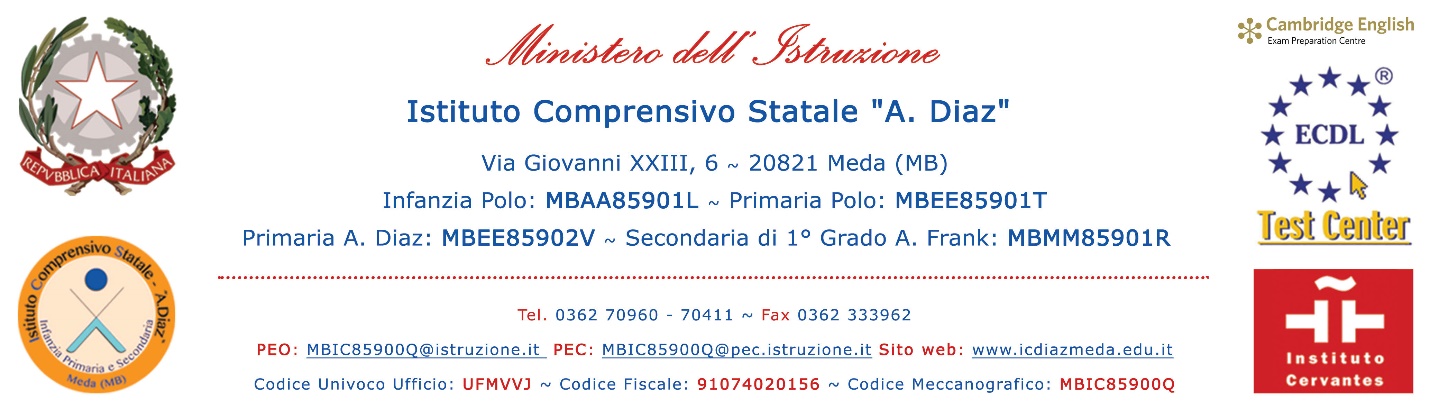 RICHIESTA INCONTRO CON LO SPECIALISTA E I DOCENTIAi Genitoridell’alunno/a______________________plesso _________________OGGETTO: Richiesta d’incontro con lo specialista e i docentiI docenti ________________________________________________________________________CHIEDONO per l’anno scolastico __________ / __________ai Genitori dell’alunno/a _____________________________________________________________frequentante la classe ______ sezione ______ plesso ______________________________________l’AUTORIZZAZIONE a contattare telefonicamente o ad incontrare lo specialista _______________________________________________________, per un confronto sugli aspetti educatici/didattici.÷÷÷÷÷÷÷÷÷÷÷÷÷÷÷÷÷÷÷÷÷÷÷÷÷÷÷÷÷÷÷÷÷÷÷÷÷÷÷÷÷÷÷÷÷÷÷÷÷÷÷÷÷÷÷÷÷÷÷÷÷÷Noi sottoscritti ____________________________________________________________________Genitori dell’alunno/a AUTORIZZIAMO all’incontro.÷÷÷÷÷÷÷÷÷÷÷÷÷÷÷÷÷÷÷÷÷÷÷÷÷÷÷÷÷÷÷÷÷÷÷÷÷÷÷÷÷÷÷÷÷÷÷÷÷÷÷÷÷÷÷÷÷÷÷÷÷÷per presa visioneIl Dirigente ScolasticoDott.ssa Wilma De PieriProtocollo __________	Data ______________	Riservato all'Ufficio SegreteriaFirma dei DocentiFirma dei Docenti__________________________________________________Firma dei GenitoriFirma dei Genitori__________________________________________________